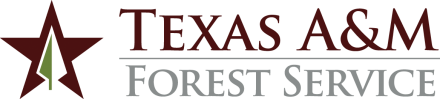 ADMINISTRATIVE PROCEDURESGOVERNING REGULATIONSThis procedure is governed by System Regulation 31.01.10 Service Awards, Guidelines for Disbursement of Funds, and eXpendit.2.	PURPOSEThe Texas A&M Forest Service Safety Awards program is established to encourage employee safety and enhance the agency’s risk management program.ELIGIBILITYCurrent budgeted full-time employees are eligible to receive safety awards.  Awards will be made utilizing the following criteria: 3.1	Tenure without preventable accidents (in 5-year increments);3.2	Demonstrated exceptional safety behaviors.AWARDSEligible employees will be recognized with an appropriate award as recommended by the Safety Council and approved by the Director.  The cost of each award shall not exceed $100, unless otherwise approved by the Director.  FUNDINGThe program will be budgeted in a separate account administered by the Employee Development office.CONTACT:  Environmental Health and Safety Officer, 979/458-669760.03  Safety Awards Revised:   August 19, 2021